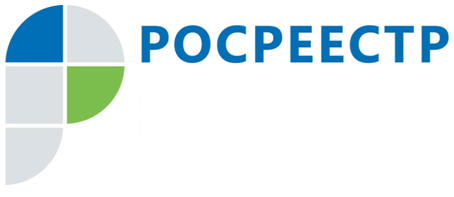 ПРЕСС-РЕЛИЗКадастровая палата по Московской области продолжает поэтапно передавать функции приема и выдачи документов в МФЦМосковская область, 10 октября - Продолжается поэтапная передача функций 
по приему-выдаче документов на госуслуги Росреестра в полном объеме 
в многофункциональные центры предоставления государственных и муниципальных услуг (МФЦ) Московской области. С 4 октября 2017 года данный порядок работы начал действовать для территориальных отделов Кадастровой палаты по Московской области,
расположенных по следующим адресам:1. г. Волоколамск, ул. Горвал, д. 8;2. г. Шатура, ул. Жарова, д. 25;3. Наро-Фоминский р-н, г. Апрелевка, ул. Парковая, д. 1, стр. 1;4. г. Ногинск, ул. Рабочая, д. 33; 5. г. Звенигород, ул. Почтовая, д. 8;6. г. Орехово-Зуево, Октябрьская пл., д. 2;7. г.о. Подольск, ул. Высотная, д. 6;8. г. Серпухов, ул. Ворошилова, д. 31;9. г. Щелково, 1-ый Советский переулок, д. 25;10. г. Фрязино, ул. Вокзальная, д. 17.Передача функций по приему-выдаче документов на госуслуги Росреестра
в МФЦ Московской области идет в соответствии с планом мероприятий («дорожная
карта») «Повышение качества государственных услуг в сфере государственного
кадастрового учета недвижимого имущества и государственной регистрации прав
на недвижимое имущество и сделок с ним», утвержденным распоряжением Правительства Российской Федерации. Управление принимает активное участие в реализации двух целевых моделей «дорожной карты»: «Постановка на кадастровый учет земельных участков и объектов недвижимого имущества» и «Регистрация права собственности на земельные участки и объекты недвижимого имущества».По каждому фактору целевых моделей определено целевое значение 
и показатели, с помощью которых можно оценить процесс движения к поставленной цели.Показатели доли услуг Росреестра по государственному кадастровому учету 
и государственной регистрации прав, предоставляемых на базе МФЦ, также определены целевыми моделями. В настоящее время Управлением целевые значения этих показателей достигнуты.Еще раз напоминаем о преимуществах данного способа получения госуслуг Росреестра: доступное расположение офисов МФЦ, отсутствие очередей и удобный график работы.Также законодательством предусмотрено, что 50% средств от госпошлины остается 
в субъекте федерации, если государственная услуга предоставляется 
на базе МФЦ.Управление обращает внимание на возможность получения госуслуг Росреестра без посещения офисов приёма документов. К «бесконтактным технологиям» относятся 
и электронные сервисы Росреестра, которые снижают коррупционные риски 
и минимизируют влияние «человеческого фактора».Подать документы в электронном виде можно при помощи 
сервиса на официальном сайте Росреестра http://rosreestr.ru. Страница Управления Росреестра по Московской области в Facebook:Facebook.com/Управление-Росреестра-по-Московской-области-1125211070853056/?ref=bookmarks.Пресс-служба Управления Росреестра по Московской области:Цветкова Яна Олеговна ypravleniemo@yandex.ru+7 (915) 206-52-51